                   АДЛЕР,     «МАРГО»                          Лето 2024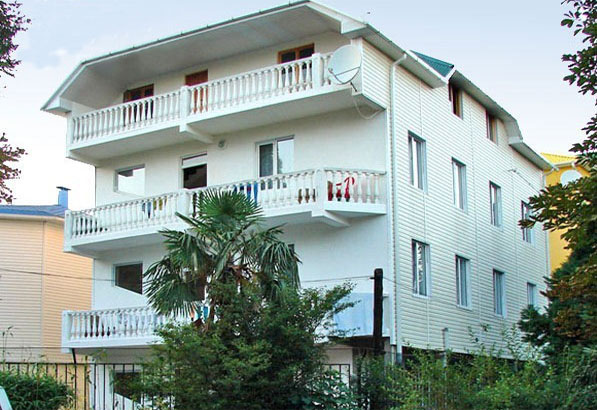 Гостевой дом «Марго» разместился в тихом спокойном районе центра Адлера, недалеко от разнообразных инфраструктурных объектов. Рядом, в пределах , расположен дендрарий «Южная культура», где Вы сможете пообщаться с природой, порелаксировать в окружении экзотических растений субтропиков и целебного воздуха. Торговые ряды городского рынка, в 10 минутах ходьбы, поразят Вас ароматом и разнообразием даров юга, а 15 минутная неспешная прогулка приведет к морскому побережью, аттракционам Олимпийского парка.Недалеко, в пределах 8-10 минутной пешей прогулки, Вы найдете торгово-развлекательные центры «Мандарин» и «Плаза», продуктовые магазины, базар. Повара многочисленных кафе-столовых предложат аппетитную и полезную кухню на любой вкус.Размещение:  «Стандарт» 2-х, 3-х местные номера с удобствами (WC, душ, ТВ, сплит-система, холодильник, новая мебель: кровати, тумбочки,  шкаф, стол). Пляж: 7-10 мин - мелко-галечныйПитание: в гостинице есть кухня, оборудованная необходимым набором посуды, плиты, холодильники. Дети: до 12 лет  скидка на проезд - 200 руб.Стоимость тура на 1 человека (7 ночей)В стоимость входит: проезд на автобусе, проживание в номерах выбранной категории, сопровождение, страховка от несчастного случая. Курортный сбор за доп. плату.Выезд из Белгорода  еженедельно по понедельникам.Хочешь классно отдохнуть – отправляйся с нами в путь!!!!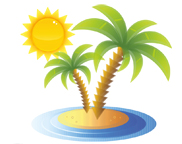 ООО  «Турцентр-ЭКСПО»                                        г. Белгород, ул. Щорса, 64 а,  III этаж                                                                                                            Остановка ТРЦ «Сити Молл Белгородский»     www.turcentr31.ru      т./ф: (4722) 28-90-40;  тел: (4722) 28-90-45;    +7-951-769-21-41РазмещениеЗаездыСТАНДАРТ СТАНДАРТ СТАНДАРТ РазмещениеЗаезды2-х мест.  с удоб.3-х мест. с удоб.Доп. место кресло-кровать03.06.-12.06.1495013950935010.06.-19.06.1515014150955017.06.-26.06.1535014350975024.06.-03.07.1635014850995001.07.-10.07.18800165001015008.07.-17.07.19200170001030015.07.-24.07.19500174001030022.07.-31.07.19500174001030029.07.-07.08.19500174001030005.08.-14.08.19500174001030012.08.-21.08.19500174001030019.08.-28.08.19500174001030026.08.-04.09.17950168001030002.09.-11.09.15950148001015009.09.-18.09.1565014500995016.09.-25.09.1545014300975023.09.-02.1015250141009550